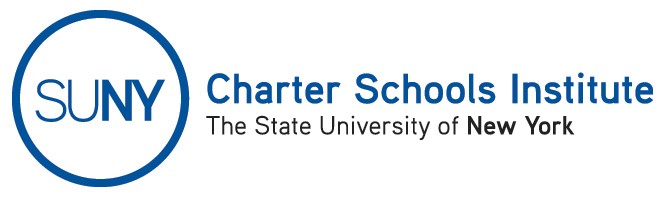 RENEWAL VISIT DATA COLLECTION FORMSchool Name:School Name:School Name:School Name:School Name:School Name:School Name:School Name:School Name:School Name:School Name:School Name:Date:Date:Date:Date:STUDENT ENROLLMENT & CHARACTERISTICSSTUDENT ENROLLMENT & CHARACTERISTICSSTUDENT ENROLLMENT & CHARACTERISTICSSTUDENT ENROLLMENT & CHARACTERISTICSSTUDENT ENROLLMENT & CHARACTERISTICSSTUDENT ENROLLMENT & CHARACTERISTICSSTUDENT ENROLLMENT & CHARACTERISTICSSTUDENT ENROLLMENT & CHARACTERISTICSSTUDENT ENROLLMENT & CHARACTERISTICSSTUDENT ENROLLMENT & CHARACTERISTICSSTUDENT ENROLLMENT & CHARACTERISTICSSTUDENT ENROLLMENT & CHARACTERISTICSSTUDENT ENROLLMENT & CHARACTERISTICSSTUDENT ENROLLMENT & CHARACTERISTICSSTUDENT ENROLLMENT & CHARACTERISTICSSTUDENT ENROLLMENT & CHARACTERISTICSGradeCurrent enrollmentEnrollment at beginning of school yearNumber of students returning from last yearNumber of students first enrolled this yearNumber of students first enrolled this yearNumber ofstudents who have left since the beginning of the school yearNumber ofstudents who have left since the beginning of the school yearNumber of students on waitlist from last spring's lottery*Average number of students per classCurrentnumber of students with IEPs receiving related services onlyCurrentnumber of students with IEPs receiving academic servicesCurrentnumber of students with IEPs receiving academic servicesNumber of students referred to CSE last yearNumber ofstudents declassified from special education last yearCurrentnumber of students who are English Language LearnersTotalFACULTY RETENTIONFACULTY RETENTIONFACULTY RETENTIONFACULTY RETENTIONFACULTY RETENTIONFACULTY RETENTIONFACULTY RETENTIONATTENDANCE & DISCIPLINEATTENDANCE & DISCIPLINEATTENDANCE & DISCIPLINEATTENDANCE & DISCIPLINEATTENDANCE & DISCIPLINEATTENDANCE & DISCIPLINEATTENDANCE & DISCIPLINEATTENDANCE & DISCIPLINEATTENDANCE & DISCIPLINENumber of teachers last year:Number of teachers last year:Number of teachers last year:Number of teachers last year:Number of teachers last year:Last yearThis yearNumber of teachers who returned from last year:Number of teachers who returned from last year:Number of teachers who returned from last year:Number of teachers who returned from last year:Number of teachers who returned from last year:Average daily attendance rate:Average daily attendance rate:Average daily attendance rate:Average daily attendance rate:Average daily attendance rate:Average daily attendance rate:Average daily attendance rate:Number from last year who left prior to start of year:Number from last year who left prior to start of year:Number from last year who left prior to start of year:Number from last year who left prior to start of year:Number from last year who left prior to start of year:Number of in-school suspensions:Number of in-school suspensions:Number of in-school suspensions:Number of in-school suspensions:Number of in-school suspensions:Number of in-school suspensions:Number of in-school suspensions:Number from last year not rehired:Number from last year not rehired:Number from last year not rehired:Number from last year not rehired:Number from last year not rehired:Number of out-of-school suspensions:Number of out-of-school suspensions:Number of out-of-school suspensions:Number of out-of-school suspensions:Number of out-of-school suspensions:Number of out-of-school suspensions:Number of out-of-school suspensions:Number of teachers who left during this school year:Number of teachers who left during this school year:Number of teachers who left during this school year:Number of teachers who left during this school year:Number of teachers who left during this school year:Number of expulsions:Number of expulsions:Number of expulsions:Number of expulsions:Number of expulsions:Number of expulsions:Number of expulsions:Number who were let go during this school year:Number who were let go during this school year:Number who were let go during this school year:Number who were let go during this school year:Number who were let go during this school year:Grades in which the school enrolls new students:Grades in which the school enrolls new students:Grades in which the school enrolls new students:Grades in which the school enrolls new students:Grades in which the school enrolls new students:COMPLETED BYCOMPLETED BYCOMPLETED BYCOMPLETED BYCOMPLETED BYCOMPLETED BYCOMPLETED BYCOMPLETED BYCOMPLETED BYTotal Days of Instruction last year:Total Days of Instruction last year:Total Days of Instruction last year:Total Days of Instruction last year:Total Days of Instruction last year:Name:Name:Name:Name:Name:Title:Title:Title:Title:* If no lottery was required, enter the number of applications that were received by the school's duedate.* If no lottery was required, enter the number of applications that were received by the school's duedate.* If no lottery was required, enter the number of applications that were received by the school's duedate.* If no lottery was required, enter the number of applications that were received by the school's duedate.* If no lottery was required, enter the number of applications that were received by the school's duedate.Name:Name:Name:Name:Name:Title:Title:Title:Title: